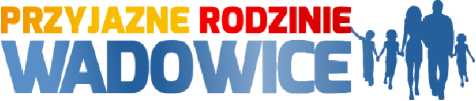 Załącznik Nr 1 do ProgramuWadowice Przyjazne RodzinieDeklaracjaprzystąpienia do samorządowego programu wsparcia rodzin wielodzietnychpn. WADOWICE PRZYJAZNE RODZINIE…………………………………………………………………………………………………............(nazwa i adres podmiotu)……………………………………………………………………………………………………………(NIP)..................................................................................................................................................REGON.......................................................................................................................................................Nr telefonu..........................................................................................................................................Adres e- mailowy:................................................................................................................................Deklaruję przystąpienie do samorządowego programu wsparcia rodzin wielodzietnych pn. WADOWICE PRZYJAZNE RODZINIE i gwarantuję od dnia …………………………… do dnia (na czas określony) ………………………… lub na czas niekreślony(*) następujące uprawnienia:......................................................./Data i czytelny podpis /Nazwa uprawnienia% zniżkiKlasyfikacja kategoriiUsługi(prawnicze, finansowe, fryzjersko-kosmetyczne, naprawcze,remontowo-budowlane, ubezpieczeniowe, pozostałe)Zdrowie(usługi medyczne, rehabilitacyjne optyczne, wyroby medyczne, pozostałe)Edukacja(przedszkola, szkoły językowe, kursy, nauka jazdy, warsztatydla dzieci,)Kultura(muzea, kino, teatr, zajęcia artystyczne dla dzieci, pozostałe)Sport, rekreacja, turystyka(basen, biura podróży, ośrodki wypoczynkowe ,usługisportowe, turystyczne, pozostałe)Transport i łączność(bus, stacje paliw, telekomunikacja, internet, pozostałe)Handel(sklepy, markety, cukiernie, piekarnie, bary, restauracje, kawiarnie, odzież, obuwie, artykuły motoryzacyjne, chemia gospodarcza RTV/AGD, sprzęt komputerowy, materiały budowlane, pozostałe)Inne(wyżej nie sklasyfikowane)